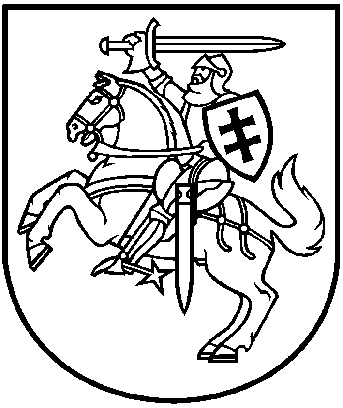 LIETUVOS RESPUBLIKOS APLINKOS MINISTRAS
ĮSAKYMASDĖL BENDRŲJŲ MIŠKŲ ŪKIO REIKMIŲ FINANSAVIMO PROGRAMOS 2016 METŲ LĖŠŲ PASKIRSTYMO PAGAL PRIEMONIŲ GRUPES PATVIRTINIMO2015 m. birželio 29 d. Nr. D1-507Vilnius
Vadovaudamasis Lietuvos Respublikos miškų įstatymo 7 straipsnio 2 dalimi,tvirtinu Bendrųjų miškų ūkio reikmių finansavimo programos 2016 metų lėšų paskirstymą pagal priemonių grupes (pridedama). Aplinkos ministras					Kęstutis TrečiokasPATVIRTINTALietuvos Respublikos aplinkos ministro2015 m. birželio 29 d. įsakymu Nr. D1-507Bendrųjų miškų ūkio reikmių finansavimo programos 2016 metų lėšų paskirstymAS pagal priemonių grupesPunkto Nr.Priemonių grupės pavadinimasPlanuojamos lėšos, eurais1.Miškų inventorizavimui, apskaitai, valstybinių miškų miškotvarkos projektams rengti1 663 000,02.Bendrai, nepriklausomai nuo nuosavybės formos, valstybinei miškų priešgaisrinei sistemai organizuoti ir išlaikyti300 000,03.Stichinių nelaimių padariniams ir masinių ligų bei kenkėjų židiniams likviduoti100 000,04.Miškų mokslo ir projektavimo darbams vykdyti170 000,05.Privačių miškų savininkams konsultuoti bei mokyti, privačių miškų savininkų organizacinėms struktūroms kurtis220 000,06.Miško kelių ir susijusių miško žemės sausinimo sistemų įrenginių priežiūrai ir taisymui (remontui)870 000,07.Informacijai apie miškus viešinti50 000,08.Aplinkos ministerijai pavaldžių institucijų vykdomoms programoms miškų ūkio srityje įgyvendinti4 326 634,09.Kitoms bendrosioms miškų ūkio reikmėms finansuoti:1 000 366,09.1.naujiems miškams įveisti skirtai žemei įsigyti, miškams valstybinėje žemėje įveisti, žemės sklypų, perduodamų valstybinės reikšmės miškams įveisti, įregistruoti Nekilnojamojo turto registre valstybės vardu inovatyvioms miško dauginamosios medžiagos auginimo technologijoms diegti ir kitoms su miškų priežiūra, apsauga ir tvarkymu susijusioms priemonėms finansuoti, panaudojant pinigines kompensacijas už miško žemės pavertimą kitomis naudmenomis370 000,09.2.miestų miškų priežiūros, apsaugos ir tvarkymo darbams vykdyti, 300 000,09.2.iš jų specialios tikslinės dotacijos savivaldybėms100 000,09.3. miškų ūkio srities informacinėms sistemoms kurti, plėtoti ir prižiūrėti280 366,09.4.pasaulyje pripažintoms miškų sertifikavimo sistemoms diegti šalies mastu20 000,09.5.atstovavimo Lietuvai tarptautinėse miškų ūkio srities organizacijose ar renginiuose išlaidoms apmokėti30 000,0Iš viso programaiIš viso programai8 700 000,0